    وزارت علوم، تحقیقات و فناوری              فرم درخواست دفاع از پایاننامهی کارشناسی ارشد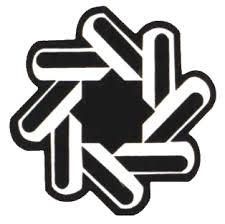  دانشگاه علامه محدث نوری (غیر دولتی _ غیر انتفاعی)بدین وسیله تائید می گردد که خانم/آقای ......................................... به شماره دانشجويی....................................... رشتهی ............................................. با معدل کل ......................... کلیه واحد های درسی  را بجز پایاننامه با موفقیت گذرانده است. ضمنا  موضوع پروپوزال در مورخه ................................... به تصویب رسیده است. مراتب صرفاً برای جلسه دفاع بلامانع میباشد.             واحد تحصیلات تکمیلی                                                                         معاونت آموزشی دانشگاه                                     تاریخ و امضاء                                                                                       تاریخ و امضاء____________________________________________________________________             معاونت محترم پژوهشی دانشگاه            احتراماً با توجه به پیشنهاد استادان راهنما ومشاو، مبنی بر آمادگی دانشجوی فوق برای دفاع، اعضای کمیتهی داوران به شرح زیر برای انجام مراحل قانونی اعلام می گردد. خواهشمند است دستور فرمائید نسبت به دعوت آنان در موعد مقرر اقدام گردد.                                                                                                                              مدیر گروه کارشناسی ارشد                    تاریخ وامضاء             مسوول امورپایان نامههابدین وسیله به اطلاع میرساند آقای/خانم .................................... به شماره دانشجویی ..................................... با واحد حسابداری تسویه نموده است.                                                                                                                                 واحد حسابداری                                                                                                                                    تاریخ و امضاء              مسوول امورپایان نامههانظر به پیشنهاد استاد راهنما وتائید کمیتهی گروه فوق، در صورت داشتن شرایط دفاع، اقدام لازم به عمل آورید.                        معاونت پژوهشی دانشگاه                               تاریخ وامضاءتذکرات مهم : 1.ریز نمرات دوره کارشناسی ارشد در هنگام دفاع از پایاننامه ضروری میباشد.2.فرم بالا حداکثرتا سه هفته قبل از زمان پیشنهادی دفاع، تکمیل و به دفتر امور پایاننامه ها تحویل گردد.3.دانشجو موظف است تا بیست روز به زمان دفاع، پایاننامه خود را به اعضای کمیته داوران تحویل دهد.  نظربر اینکه خانم/ آقای ......................................  دانشجوی کارشناسی ارشد رشتهی ................................  به شمارهی دانشجويی ................................ پایان نامهی خود را تحت عنوان  ............................................................................................................................................... به اتمام رسانده است، موافقت خود را جهت تشکیل جلسهی دفاع اعلام می داریم.زمان دفاع : روز:                     تاریخ :                       ساعت :                           استاد مشاور                                                                         استاد راهنما                           تاریخ وامضاء                                                                        تاریخ وامضاء              نام و نامخانوادگي             محل خدمت             مرتبه ‌علمياستاد راهنمااستاد مشاوراستاد ناظراستاد داور اولاستاد داور دوم